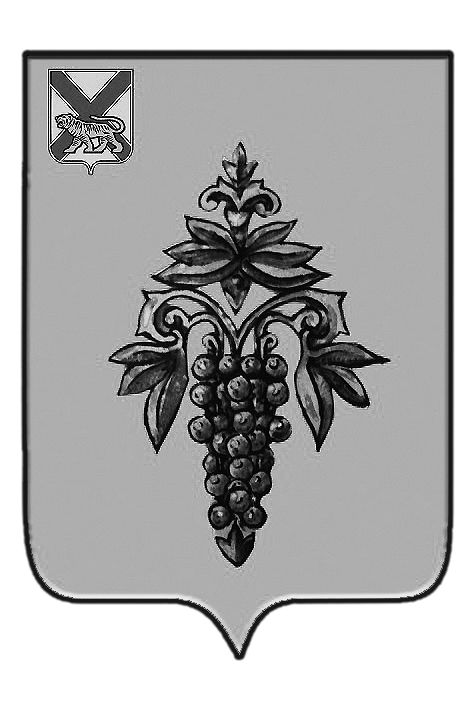 ДУМА ЧУГУЕВСКОГО МУНИЦИПАЛЬНОГО ОКРУГА Р  Е  Ш  Е  Н  И  Еот 11.12.2020 г.                                                                                                       № 118О возбуждении ходатайства о награждении наградойПриморского края почетным знаком Приморского края«Семейная доблесть» III степени семьи Дудкиных Владимира Михайловича и Нины АлексеевныВ соответствии с Федеральным законом от 6 октября 2003 года
№ 131-ФЗ «Об общих принципах организации местного самоуправления в Российской Федерации», Законом Приморского края № 436-КЗ «О наградах Приморского края» и Уставом Чугуевского муниципального округа, Дума Чугуевского муниципального  округаРЕШИЛА:      	1. Возбудить ходатайство о награждении наградой Приморского края почетным знаком Приморского края «Семейная доблесть» III степени семьи Дудкиных Владимира Михайловича и Нины Алексеевны.        	 2. Направить настоящее решение главе Чугуевского муниципального  округа для подготовки отзыва в отношении семьи Дудкиных Владимира Михайловича и Нины Алексеевны.        	3. Настоящее решение вступает в силу со дня его принятия.Председатель ДумыЧугуевского муниципального округа 		                                                Е.В.Пачков